Bodovaný pracovní list – M (převody jednotek)Jméno                                                   20. 11. 2020Převeď na metry a centimetry:                                 Převeď na kilometry a metry356 cm   =                                                                       15 750 m =509 cm =                                                                           7 001 m =9 123 cm =                                                                        8 069 m = Převeď na milimetry                                      Převeď na decimetry a centimetry:36 cm =                                                                     92 cm =78 cm =                                                                     61 cm =12 dm=                                                                      2m 32 cm =                                                                                                                   12b                                        6b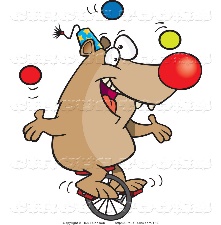 Tři cirkusoví artisté Hugo, Quido a Pedro se dokážou jeden druhému postavit na hlavu a vytvořit tak ze svých těl živou věž. Hugo měří 189 cm, Quido měří 192 cm ale Pedro je prcek a měří jen 143 cm. Proto také vždy stává až nahoře. Jak vysoká je živá věž, kterou Pedro, Hugo a Quido dokážou postavit. Výsledek převeď na metry.Dosáhne věž výšky čtvrt kilometru?                                     Ano                      NePřeveď na kilogramy a gramy                                    Převeď na tuny a kilogramy3 599 g  =                                                                      2 105 kg =13 500 g =                                                                     7 750 kg = 1 009 g   =                                                                      9 009 kg =Červeně označ příklad, kterému chybí 1 kg do 10 t.Zeleně označ příklad, který představuje 13 a půl kgModře označ příklad, který představuje 7 a tři čtvrtiny t.                                  9b                                                                                                4b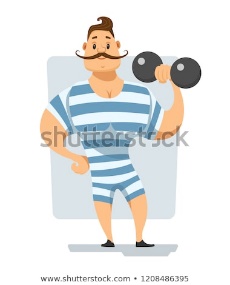 Železný muž Eliáš utáhne v zubech lokomotivu o hmotnosti 89 t. Ocelový muž Goliáš utáhne v zubech lokomotivu o hmotnosti 8 899 kg. Který z nich je větší silák? O kolik kg se jejich výkon liší?Vážily by obě lokomotivy stejně, kdybyste do té lehčí přidali 5kg brambor?                                                                                Ano                                Ne